О внесение изменений в постановление Главы Старонижестеблиевского  сельского округа от 23 августа 1999 года № 252 «О выдаче свидетельства на право собственности на землю Луценко А.В.»На основании Федерального Закона от 6 октября 2003 года № 131-ФЗ «Об общих принципах организации местного самоуправления в Российской Федерации», в соответствии со статьёй 25 Федерального закона от 24 июля 2007 года № 221 – ФЗ «О государственном кадастре недвижимости», решения ФГБУ по Краснодарскому краю от 5 марта 2014 года « О государственной регистрации недвижимости», в целях исправления реестровой ошибки  местоположения границ земельного участка находящегося по адресу: Краснодарский край, Красноармейский район, станица Старонижестеблиевская, улица Пугачева, 9, на основании заявления Антоненко Виталия Петровича          п о с т а н о в л я ю:     1. Внести изменения в пункт 1 постановления Главы Старонижестеблиевского сельской администрации от 23 августа 1999 года       № 252 «О выдаче свидетельства на право собственности на землю Луценко А.В», дополнив и изложив его в следующей редакции:          «Утвердить план внешних границ земельного участка площадью           1523 кв.м., с кадастровым номером 23:13:0401106:14, в результате исправления реестровой ошибки в части местоположения границ земельного участка,  категория земель - земли населённых пунктов, с видом разрешённого использования: для ведения личного подсобного хозяйства, расположенного по адресу: Краснодарский край, Красноармейский район, станица Старонижестеблиевская, улица Пугачева, 9».2. Главному специалисту по земельным отношениям администрации Старонижестеблиевского сельского поселения Красноармейского района А.С. Нимченко внести изменения в земельно - шнуровую и похозяйственную книги.         3. Контроль за выполнением настоящего постановления возложить на заместителя главы Старонижестеблиевского сельского поселения Красноармейского района Е.Е.Черепанову.4. Постановление вступает в силу со дня его подписания.   Глава Старонижестеблиевского сельского поселения                                                                                          Красноармейского района                                                                         В.В. Новак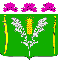 АДМИНИСТРАЦИЯСТАРОНИЖЕСТЕБЛИЕВСКОГО СЕЛЬСКОГО ПОСЕЛЕНИЯ КРАСНОАРМЕЙСКОГО РАЙОНАПОСТАНОВЛЕНИЕАДМИНИСТРАЦИЯСТАРОНИЖЕСТЕБЛИЕВСКОГО СЕЛЬСКОГО ПОСЕЛЕНИЯ КРАСНОАРМЕЙСКОГО РАЙОНАПОСТАНОВЛЕНИЕ«___01___»__12_____2020 г.№ ___166______станица Старонижестеблиевскаястаница Старонижестеблиевская